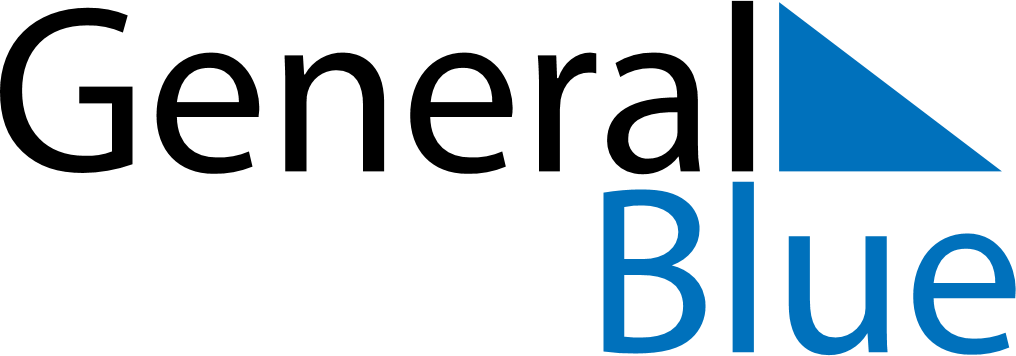 November 2024November 2024November 2024November 2024November 2024November 2024Gargrave, England, United KingdomGargrave, England, United KingdomGargrave, England, United KingdomGargrave, England, United KingdomGargrave, England, United KingdomGargrave, England, United KingdomSunday Monday Tuesday Wednesday Thursday Friday Saturday 1 2 Sunrise: 7:09 AM Sunset: 4:34 PM Daylight: 9 hours and 25 minutes. Sunrise: 7:11 AM Sunset: 4:32 PM Daylight: 9 hours and 21 minutes. 3 4 5 6 7 8 9 Sunrise: 7:13 AM Sunset: 4:30 PM Daylight: 9 hours and 17 minutes. Sunrise: 7:15 AM Sunset: 4:28 PM Daylight: 9 hours and 13 minutes. Sunrise: 7:16 AM Sunset: 4:26 PM Daylight: 9 hours and 9 minutes. Sunrise: 7:18 AM Sunset: 4:25 PM Daylight: 9 hours and 6 minutes. Sunrise: 7:20 AM Sunset: 4:23 PM Daylight: 9 hours and 2 minutes. Sunrise: 7:22 AM Sunset: 4:21 PM Daylight: 8 hours and 58 minutes. Sunrise: 7:24 AM Sunset: 4:19 PM Daylight: 8 hours and 54 minutes. 10 11 12 13 14 15 16 Sunrise: 7:26 AM Sunset: 4:17 PM Daylight: 8 hours and 51 minutes. Sunrise: 7:28 AM Sunset: 4:16 PM Daylight: 8 hours and 47 minutes. Sunrise: 7:30 AM Sunset: 4:14 PM Daylight: 8 hours and 43 minutes. Sunrise: 7:32 AM Sunset: 4:12 PM Daylight: 8 hours and 40 minutes. Sunrise: 7:34 AM Sunset: 4:11 PM Daylight: 8 hours and 36 minutes. Sunrise: 7:36 AM Sunset: 4:09 PM Daylight: 8 hours and 33 minutes. Sunrise: 7:38 AM Sunset: 4:08 PM Daylight: 8 hours and 30 minutes. 17 18 19 20 21 22 23 Sunrise: 7:39 AM Sunset: 4:06 PM Daylight: 8 hours and 26 minutes. Sunrise: 7:41 AM Sunset: 4:05 PM Daylight: 8 hours and 23 minutes. Sunrise: 7:43 AM Sunset: 4:03 PM Daylight: 8 hours and 20 minutes. Sunrise: 7:45 AM Sunset: 4:02 PM Daylight: 8 hours and 16 minutes. Sunrise: 7:47 AM Sunset: 4:01 PM Daylight: 8 hours and 13 minutes. Sunrise: 7:49 AM Sunset: 3:59 PM Daylight: 8 hours and 10 minutes. Sunrise: 7:50 AM Sunset: 3:58 PM Daylight: 8 hours and 7 minutes. 24 25 26 27 28 29 30 Sunrise: 7:52 AM Sunset: 3:57 PM Daylight: 8 hours and 4 minutes. Sunrise: 7:54 AM Sunset: 3:56 PM Daylight: 8 hours and 2 minutes. Sunrise: 7:56 AM Sunset: 3:55 PM Daylight: 7 hours and 59 minutes. Sunrise: 7:57 AM Sunset: 3:54 PM Daylight: 7 hours and 56 minutes. Sunrise: 7:59 AM Sunset: 3:53 PM Daylight: 7 hours and 54 minutes. Sunrise: 8:00 AM Sunset: 3:52 PM Daylight: 7 hours and 51 minutes. Sunrise: 8:02 AM Sunset: 3:51 PM Daylight: 7 hours and 49 minutes. 